Проект в младшей группе» Как совершенствовалось колесо»Цель проекта:Формирование у детей социально-нравственных качеств через организацию разных видов деятельности: игровой, познавательной, продуктивной;Овладение детьми игровыми действиями, отражающие известные им жизненные ситуации.Формирование бережного отношения к игрушкам, взаимодействие с ними.Способствовать накоплению опыта доброжелательных отношений детей и взрослых, умения играть вместе.Задачи:Продолжать развивать игровые, познавательные, сенсорные, речевые способности, учитывая индивидуальные и возрастные особенности ребенка;Формировать у детей эмоционально-эстетическое и бережное отношение к игрушкам;Развивать общения и взаимодействия ребенка со сверстниками и взрослым.Участники проекта: дети группы раннего возраста, воспитатели.Тип проекта: краткосрочный.Планируемый результат проекта:пополнить представление детей об игрушках,проявлять интерес и желание играть с игрушками,развивать речевую активность детей,научить включать в сюжет игры различные игрушки и пытаться осуществить ролевой диалог,научить детей бережнее относиться к игрушкам,развить общение и взаимодействие ребенка со сверстниками и взрослым,оформить выставку совместно с родителями “Игрушки”.Предлагаемые итоги проведения проекта:Активизировать словарь детей: играть вместе, любимая игрушка.Научиться бережно относиться к играм, игрушкам.Умение играть дружно, не ссориться, развить общение и взаимодействие ребенка со сверстниками и взрослым,ПЛАН РАБОТЫ НАД ПРОЕКТОМ.Деятельность педагога:Изучение методической литературы по теме.Определение целей и задач проекта.Наблюдение за детьми.Подборка игр, литературы, иллюстрации, игрушек.Пополнение игровых уголков атрибутами.Организация разных видов игр для детей.Деятельность детей:Самостоятельная деятельность детей с разнообразными игрушками.Рассматривание иллюстраций, рассматривание картины “Дети играют”.Рассматривание игрушек.Деятельность родителей:Наблюдение за детьми.Вывод по окончании проекта:В ходе работы над проектом, после проведения мониторинга, дети пополнили свои знания об игрушках. Во время самостоятельных игр в игровых уголках и в совместных играх с педагогом, дети стали более внимательными и бережливыми по отношению к игрушкам.Вместе с родителями ребята приняли участие в совместной продуктивной работе “Игрушки”, которая была проведена в нашем ДОУ.Родители активно помогали в работе над проектом. Я считаю, что проект своей цели достиг.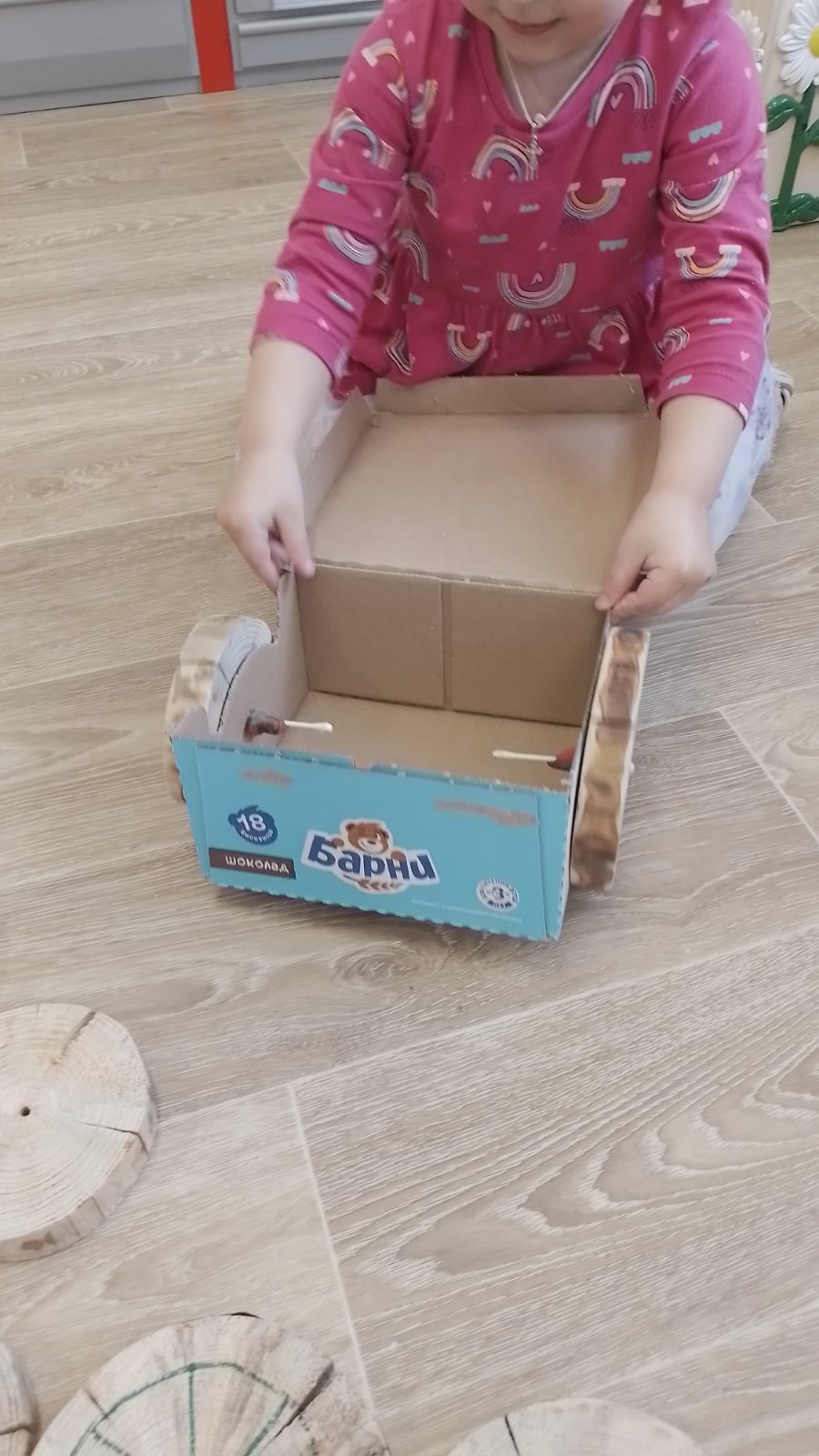 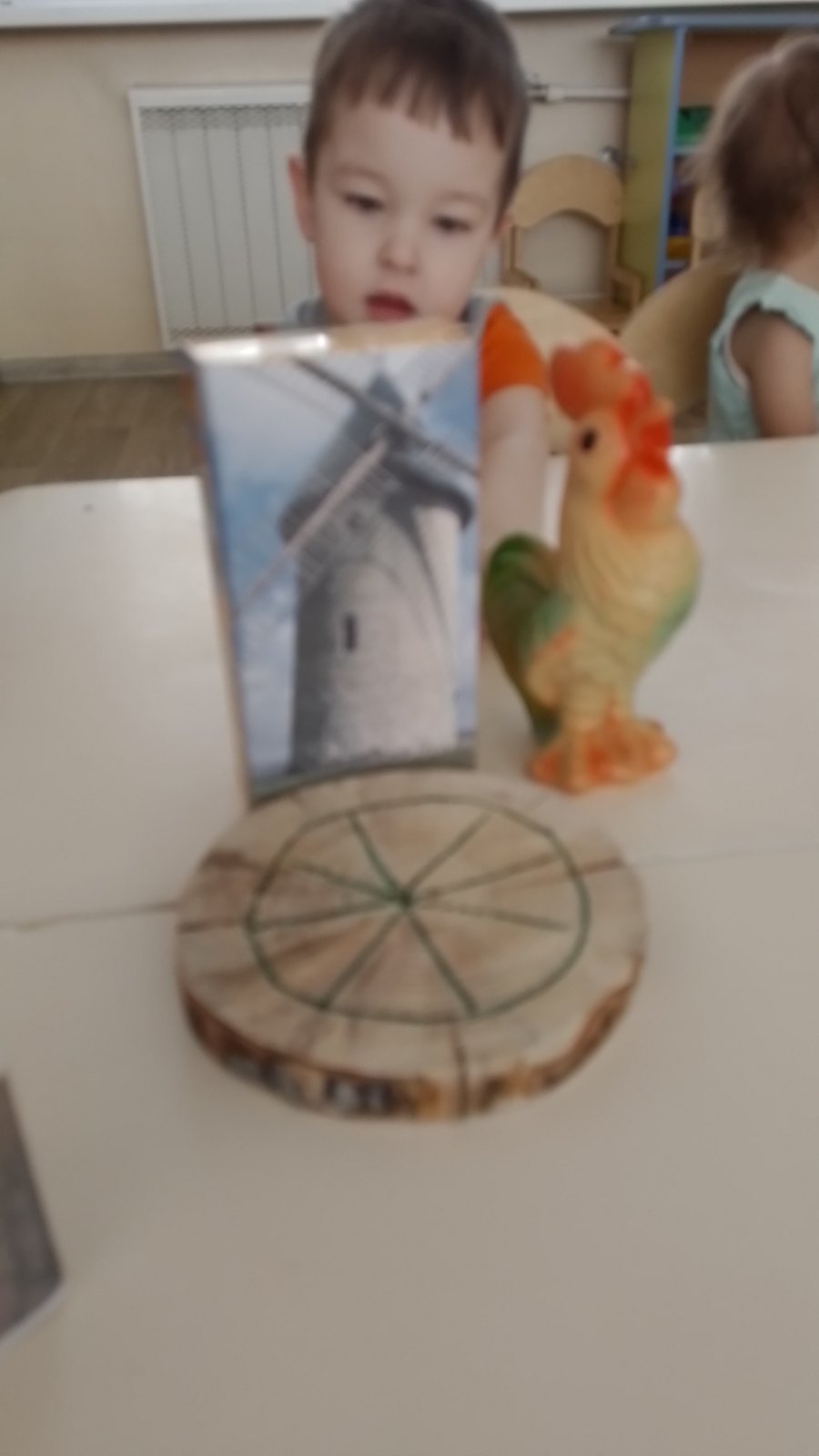 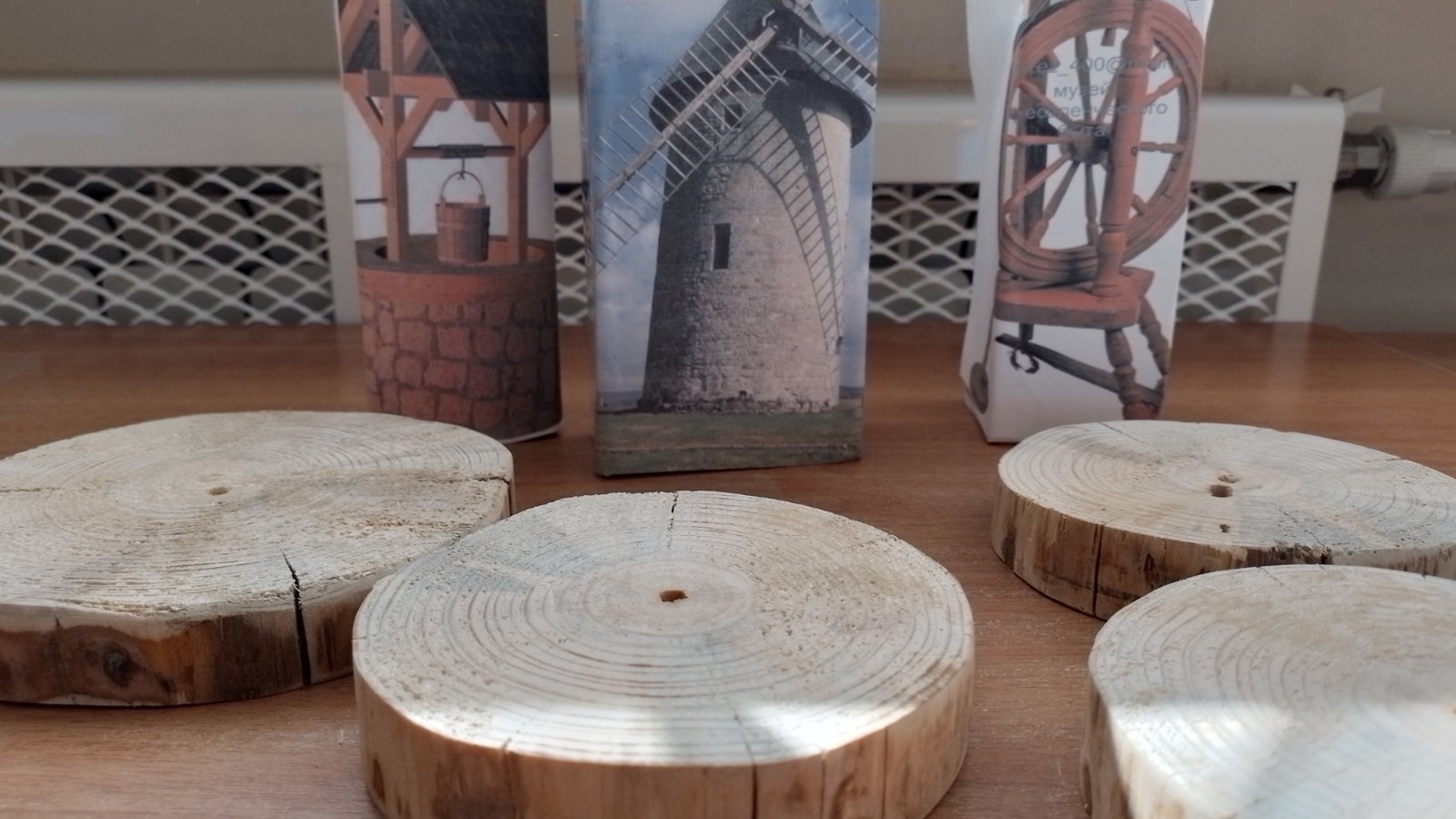 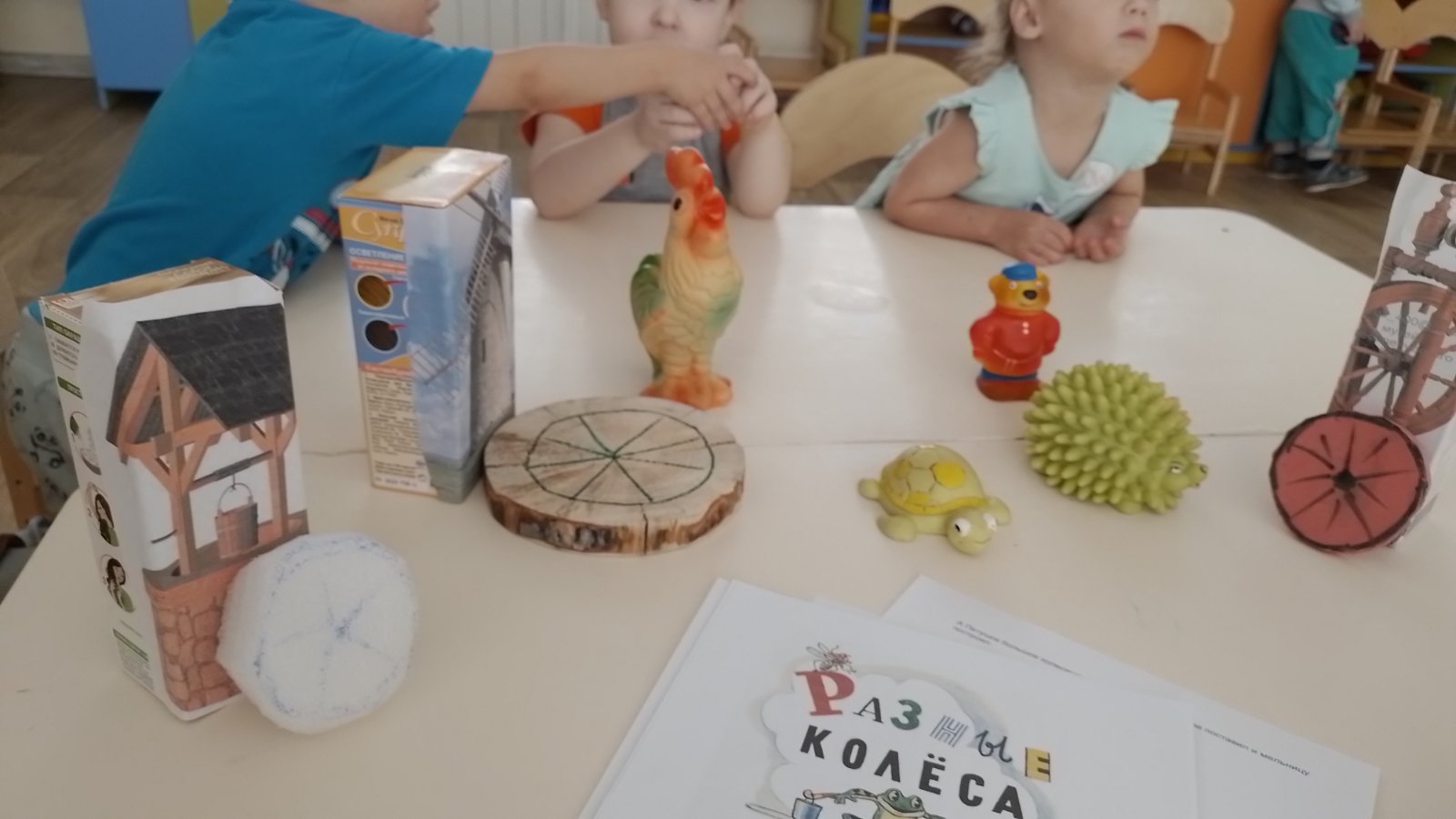 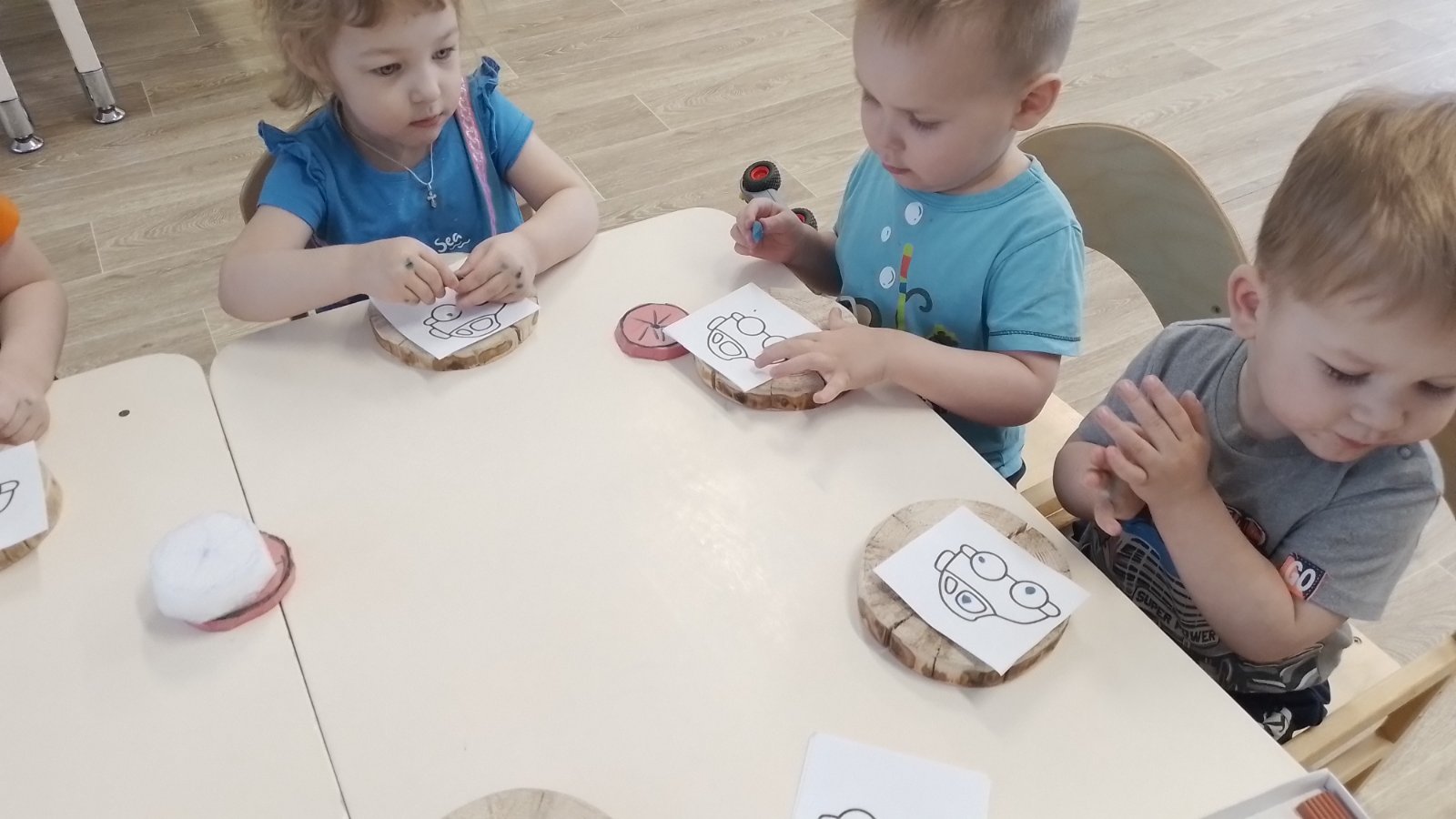 